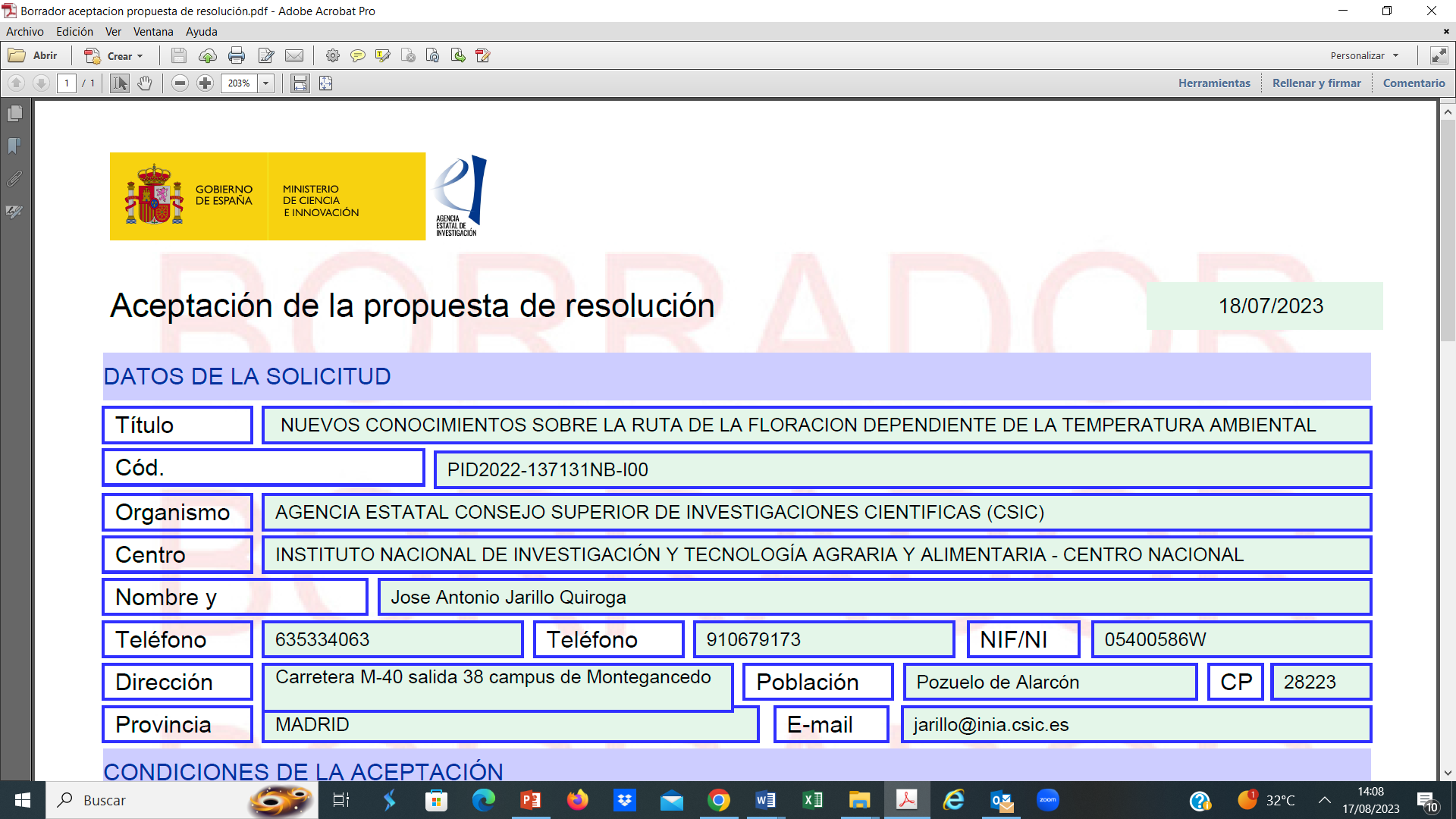 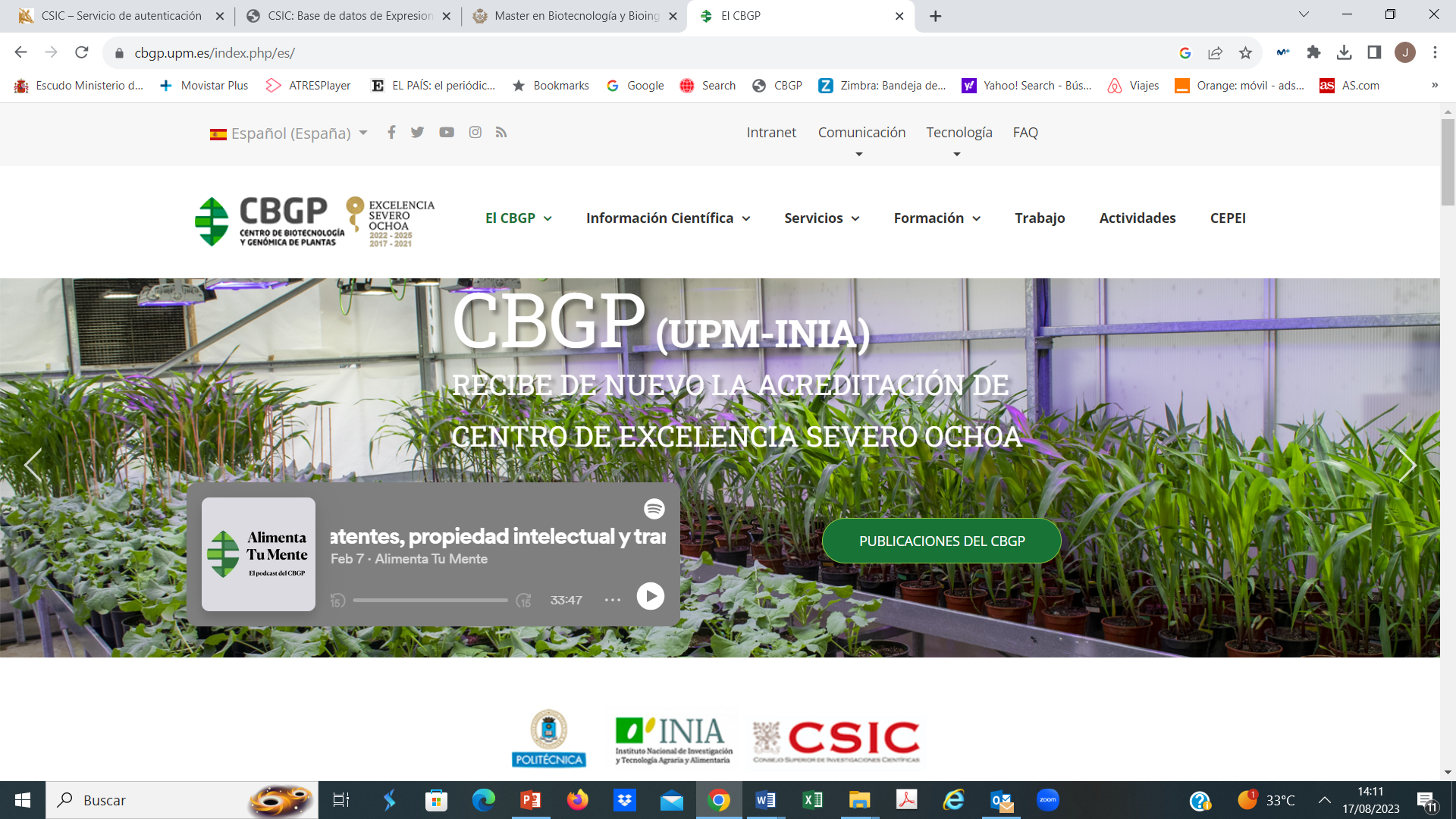 Se ofrece un contrato predoctoral PRE2023- PID2022-137131NB-I00 de 4 años en el Centro de Biotecnología y Genómica de Plantas (centro mixto INIA-CSIC/UPM) de Madrid, ligado al proyecto “THERMOFLOWER“: Novel insights in the low ambient temperature-responsive flowering pathway (PID2022-137131NB-I00), recientemente concedido por el Ministerio de Ciencia e Innovación.Los candidatos/as deberán tener una licenciatura/grado reciente en biología, biotecnología, bioquímica o similar, y además deberán haber cursado un master en disciplinas relacionadas con fisiología vegetal, biología molecular de plantas o biotecnología. Deberán también atesorar un nivel alto de inglés hablado y escrito.Nuestro grupo de investigación del CBGP (https://www.cbgp.upm.es/index.php/es/?option=com_content&view=article&id=23)  está interesado en comprender el papel de los mecanismos mediados por la cromatina en la regulación de los procesos de desarrollo de las plantas con impacto en el rendimiento de los cultivos y en descifrar cómo la remodelación de la cromatina traduce las señales ambientales en vías que controlan las transiciones del desarrollo.La persona contratada desarrollará su investigación en un proyecto de Tesis Doctoral,centrada en revelar nuevos conocimientos sobre la ruta de la floración dependiente de la temperatura ambiental baja. En particular, pretendemos desentrañar el papel que desempeña el complejo Piccolo NuA4 en la respuesta de floración a temperaturas bajas en Arabidopsis. El trabajo experimental conllevará aproximaciones genéticas, fisiológicas, moleculares, celulares, genómicas y epigenéticas.La fecha de inicio del contrato estará dentro de los tres meses siguientes a la publicación definitiva de la resolución de concesión de los proyectos, que será previsiblemente a principios de septiembre. El contrato incluye la financiación para estancias en centros de I+D (nacionales y extranjeros) y gastos de matrícula derivados de las enseñanzas de doctorado, así como de la indemnización a la finalización del contrato.Los candidatos tienen que estar en disposición de inscribirse en el Programa Oficial de Doctorado en Biotecnología y Recursos Genéticos de Plantas y Microorganismos Asociados de la Universidad Politécnica de Madrid en el momento de la formalización del contrato.Para más información sobre el proyecto de tesis, contactad con José Antonio Jarillo Quiroga (jarillo@inia.csic.es) y Manuel Piñeiro (pineiro@inia.csic.es)